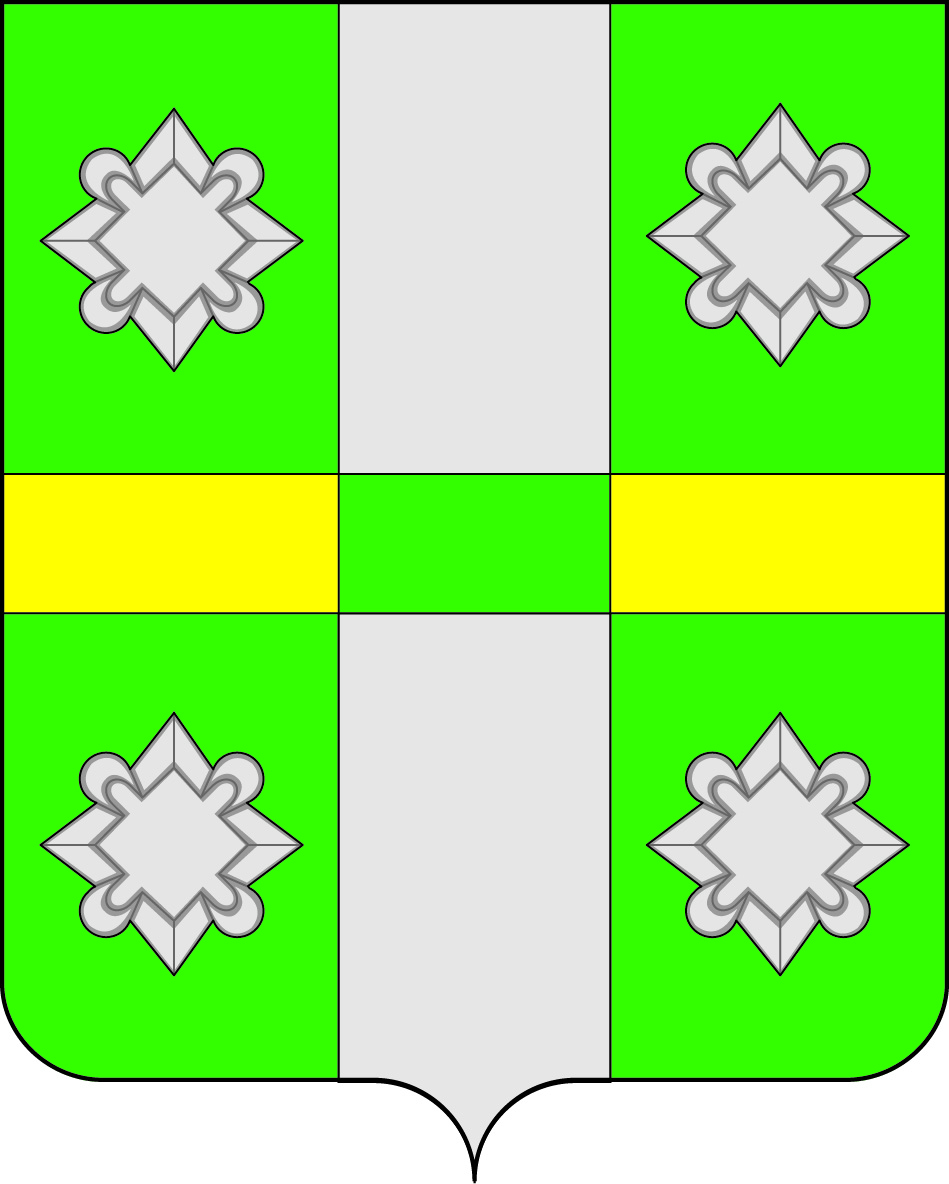 Российская ФедерацияИркутская областьАдминистрацияГородского поселенияТайтурского муниципального образованияПОСТАНОВЛЕНИЕ          От   09.11.2016г                                                                     № 264п.ТайтуркаО внесении изменений в муниципальную программу «Переселение граждан городского поселения Тайтурского муниципального образования  из аварийного жилищного фонда на период  2014 – 2020 годы»           В связи с уточнением перечня мероприятий и увеличением стоимости работ по реализации мероприятий муниципальной программы ««Переселение граждан городского поселения Тайтурского муниципального образования  из аварийного жилищного фонда на период  2014 – 2020 годы», руководствуясь Бюджетным кодексом РФ, Федеральным законом №131-ФЗ от 06.10.2003г. «Об общих принципах организации местного самоуправления в Российской Федерации», на основании ст. ст.23,46 Устава городского поселения Тайтурского муниципального образования, администрация городского поселения Тайтурского муниципального образованияПОСТАНОВЛЯЕТ:    1.Внести изменения в Муниципальную программу «Переселение граждан городского поселения Тайтурского муниципального образования  из аварийного жилищного фонда на период 2014 – 2020 годы»,утвержденную Постановлением Администрации городского поселения Тайтурского муниципального образования № 65 от  30.06.2014г.   1.1.Строку «Ресурсное обеспечение муниципальной программы» в разделе 1 «ПАСПОРТ  МУНИЦИПАЛЬНОЙ ПРОГРАММЫ» изложить в следующей редакции:     1.2. Раздел 4 «Ресурсное обеспечение подпрограммы» изложить в следующей редакции:       Общий объем финансирования  Программы составляет  36 372 584,42 рублей, из них:        предполагаемые  средства областного бюджета 34 569 250,40 руб., в том числе по годам:2014 год –5 876 449,62 руб.2015 год –3 503 353,52 руб.2016 год –25 189 447,26 руб.2017 год –0,0 руб.2018 год –0,0 руб.2019 год –0,0 руб.2020 год –0,0 руб.       предполагаемые   средства местного бюджета –1 803 334,02., в том числе по годам:2014 год –644 217,40 руб.2015 год –100 000,00 руб.2016 год –659 116,62 руб.2017 год –200,00 руб.2018 год –100,00 руб.2019 год –100,00 руб.2020 год –0 руб.    2.Ответственность за выполнение Программы возложить на главного специалиста по муниципальному хозяйству администрации городского поселения Тайтурского муниципального образования А.В.Никишову.    3. Настоящее постановление подлежит официальному опубликованию.    4. Контроль за исполнением постановления  оставляю за собой.Глава  городского  поселения Тайтурского  муниципального образования                                         Е.А. АртёмовРесурсное обеспечение муниципальной программыОбщий объем финансирования Программы составляет 36 372 584,42 предполагаемые средства областного бюджета  –34 569 250,40  руб., в том числе по годам:2014 год –5 876 449,62 руб.2015 год –3 503 353,52 руб.2016 год –25 189 447,26 руб.2017 год –0,0 руб.2018 год –0,0 руб.2019 год –0,0 руб.2020 год –0,0 руб.Средства местного бюджета –1 803 334,02 руб., в том числе по годам:2014 год – 644 217,40 руб.2015 год –100 000,00 руб.2016 год –659 116,62 руб.2017 год –200,00 руб.2018 год –100,00 руб.2019 год – 100,00 руб.2020 год –0 руб.